KARTA PRACY  2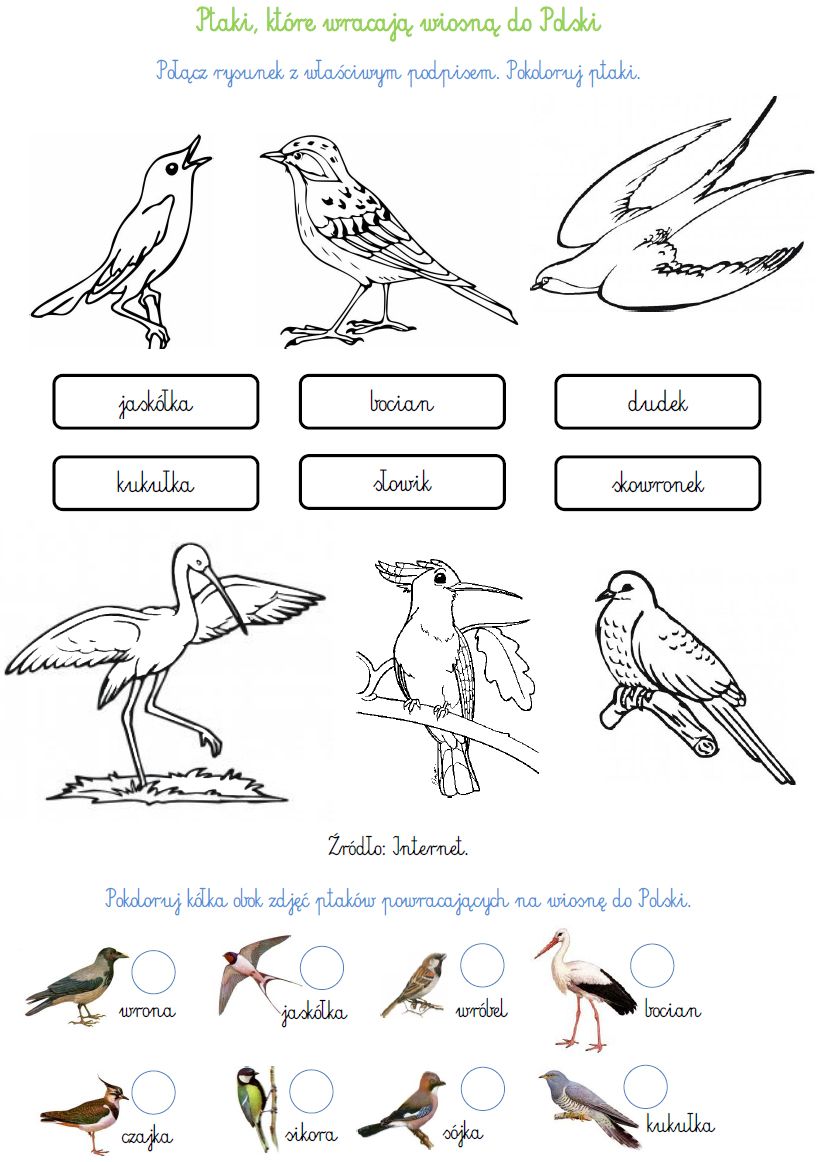 KARTA PRACY 4 Wytnij po liniach elementy obrazka, a następie ułóż je w całość.KARTA PRACY 5Utrwalenie litery „ Ł”.  Napisz po śladzie literę „ł”.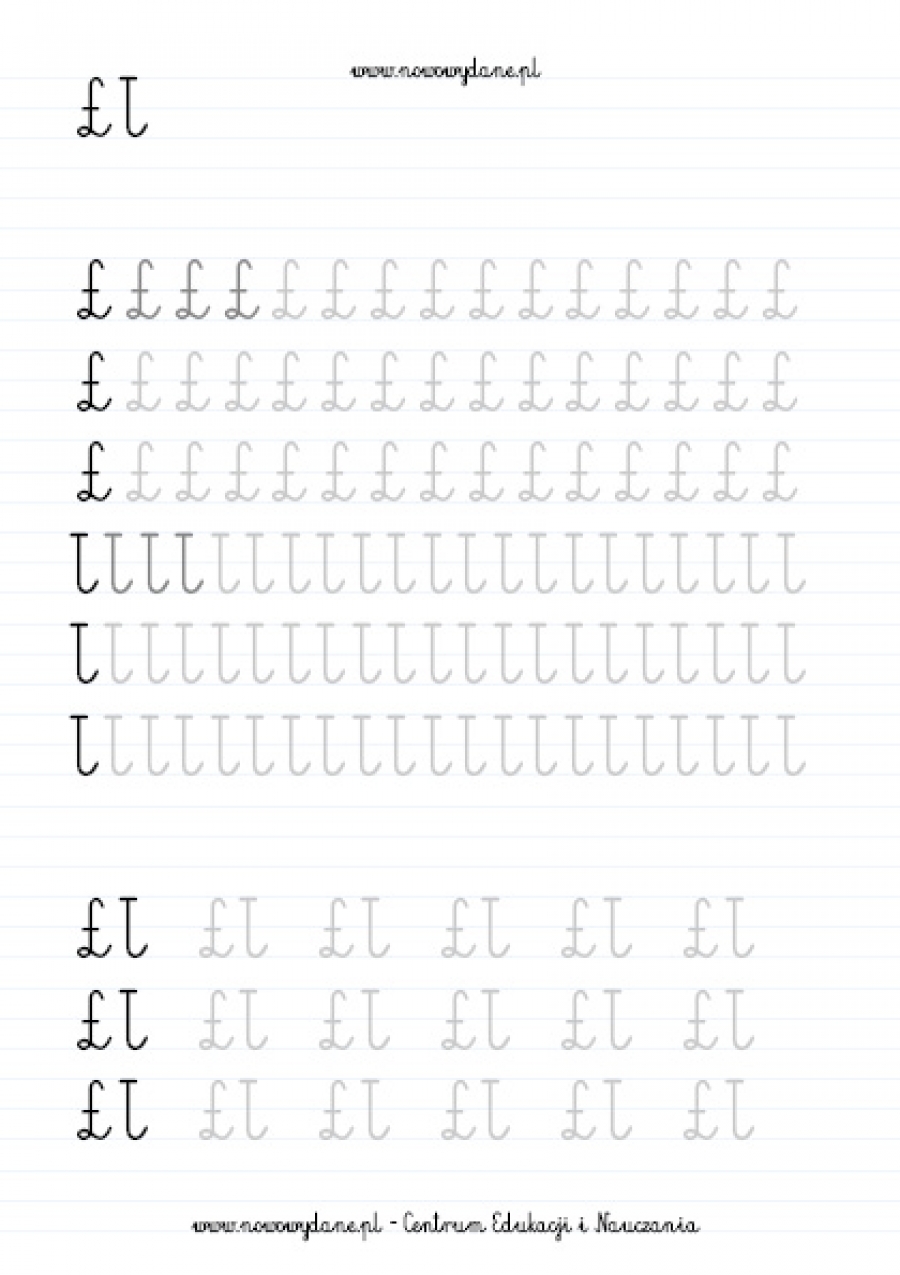 